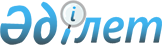 О внесении изменения в постановление акимата Акмолинской области от 11 августа 2008 года № а-6/336 "Об утверждении стандарта оказания 
государственной услуги "Регистрация и постановка на учет безработных граждан"
					
			Утративший силу
			
			
		
					Постановление акимата Акмолинской области от 26 декабря 2008 года № А-9/575. Зарегистрировано Департаментом юстиции Акмолинской области 2 февраля 2009 года № 3304. Утратило силу - постановлением акимата Акмолинской области от 10 марта 2011 года № А-6/358      Сноска. Утратило силу - постановлением акимата Акмолинской области от 10.03.2011 № А-6/358

      В соответствии со статьей 9-1 Закона Республики Казахстан от 27 ноября 2000 года «Об административных процедурах» акимат Акмолинской области ПОСТАНОВЛЯЕТ: 



      1. Внести в постановление акимата Акмолинской области «Об утверждении стандарта оказания государственной услуги «Регистрация и постановка на учет безработных граждан» от 11 августа 2008 года №а-6/336 (зарегистрировано в Региональном Реестре государственной регистрации нормативных правовых актов № 3266, опубликовано 9 сентября 2008 года в газете «Акмолинская правда», 9 сентября 2008 года в газете «Арқа ажары») следующее изменение: 

      в Стандарте оказания государственной услуги «Регистрация и постановка на учет безработных граждан», утвержденном указанным постановлением: 

      в приложении 2 к Стандарту оказания государственной услуги  «Регистрация и постановка на учет безработных граждан»: 

      в таблице «Значения показателей качества и доступности»: 

      строку 3.2. изложить в следующей редакции:   

      2. Настоящее постановление акимата области вступает в силу со дня государственной регистрации в Департаменте юстиции Акмолинской области и вводится в действие со дня официального опубликования.       Аким области                           А. Рау 
					© 2012. РГП на ПХВ «Институт законодательства и правовой информации Республики Казахстан» Министерства юстиции Республики Казахстан
				3.2. % (доля) случаев правильно заполненных потребителем документов и сданных с первого раза 85 80,4 75,9 